Monday/Wednesday Seminars – DVC Spring 2017Monday/Wednesday Seminars – DVC Spring 2017 					      (page 2)Tuesday/Thursday Seminars – DVC Spring 2017Tuesday/Thursday Seminars – DVC Spring 2017					      (page 2)Foreign Language LabRosetta Stone foreign language course.  You will be taking your language online using Rosetta Stone with the support of a teacher in the classroom.  You must complete 2 years of foreign language (3 recommended) to complete your graduation requirement, and should make this your selection for either M/W or T/Th unless you have made other arrangements with Nathan.CSUDH College CourseCOLLEGE COURSEThis is a college course offered through Cal State Dominguez Hills. You will receive a college transcript with this course listed after successful completion.12th graders and 11th graders only.CSUDH is offering a choice of four different college course options this semester. All syllabi and signup sheets are in the main office.Monday: POL 101, American InstitutionsTuesday: PHY 195 AstronomyWednesday: HEA 100 Healthy LifestylesThursday: THE 100 Television, Film and TheatreJason’s Resource SeminarSelect this if you would like to be in Jason’s resource seminar on Monday/WednesdayRock BandFULL – waitlist onlyIn "Rock Band," students ranging from absolute beginners to budding rock stars, will be provided group instruction on the various instruments comprising the modern rock band-guitar, bass, drums, vocals, and keyboards. Students will garner and understanding of basic music theory and technique, as well as participate in regular classroom and public performance showcases.Work Experience12th graders and 11th graders, 10th graders with admin permissionDa Vinci Communications students have the opportunity to participate in the Work Experience Program, where they spend a semester working after school at a local business two days a week (unpaid). This assignment teaches students the discipline and professionalism needed to seek and succeed in a first-time job, and gives students real world learning to include on their college applications and resumes. The 45 businesses that host Da Vinci students are large corporations, retail stores, hotels, small businesses, medical facilities, schools, and non-profit organizations.Peer MentorsLearn organizational skills for yourselfMentor peers and guide them through academic contentBuild DVC culture through academic successLearn leadership skillsLittle Kid Mentors ClubDuring seminar time on Mondays and Wednesday's we will be going to Del Aire Park where we will be volunteering with elementary level children. Some activities will include homework and reading help as well as fun games like basketball, soccer, and freeze tag.Math Study HallFor math specifically – do you need a quiet space to study and do your homework? Join study hall, and feel the freedom of your evenings open up with some of your homework completed before you leave campus. This study hall will be run by Kevin, and offer math-specific tutoring.ChessThis intermediate course is designed for students who already have an understanding of (1) how all chess pieces move on the board, and (2) how to achieve “checkmate”. This course will blend challenges/puzzles based on historically great game situations, timed tournament play, and focus strategies to train the mind.Pyrography (Wood Burning Art)Make art by burning wood, like this: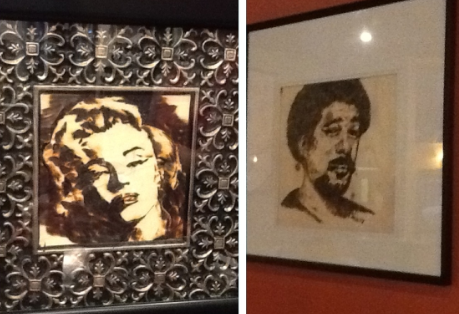 Human Rights in Society TodayEngage in conversations with your peers about human rights issues in your community and around the world. Then, take action by advocating for the rights of children worldwide with Human Rights Watch, a leading global human rights organization.WeightliftingGet strong for sport and life. Track athletes, NFL player, Beyonce, J Lo and Wolverine all use the same fundamental weight training moves. We’ll learn these exercises, follow a simple but effective program, and talk nutrition to reach health and fitness goals.Harry PotterJoin us as we explore the magical world of Harry Potter. We will read trough Harry Potter and the Sorcerer's Stone and discuss many intricacies of all 7 books in the series.Zen Teen FitnessZen TEENS program teaches functional and athletic movements encompassing allten general physical skills (cardiovascular endurance, strength, stamina, flexibility, power,speed, balance, coordination, agility, accuracy). We believe in wellness for the whole being –mind, body and spirit.Chicano/a StudiesThis is a seminar in which we look at the Chicana/o history. What Chicana/o means and the connection to the Aztecs, which traces back 500 years.Board GamesThis would be a time and space for playing games, specifically board games like Settlers of Catan, Pandemic, etc. These games are inclusive (no players are eliminated) and thinking games of strategy.Dance TeamThis seminar offers a healthy, fun, energetic way to express yourself and let off some steam! Itwill boost your confidence, and you'll be part of a team of skilled performers. Be prepared toperform at CD and other community events! Bring water and clothes you can move in.SAT Prep (English)SAT prep is a seminar designed to support students studying for the SAT. The seminarincludes a variety of preparation activities including direct instruction, group work, and practiceSAT testing. This seminar is only open to 11th graders. All students will be required topurchase an assigned SAT prep book. Any student with financial burden should contactadministration with any questions.STEM in LiteratureIn this seminar we will explore books related to the fields of Science Technology Engineering and Math. Perfect for any student interested in historical writing, or a career in the STEM field. Choosing from several titles, students will read and discuss books that explore an untold story of the fields of biology and engineering.SoccerCome play soccer in the baseball field during this seminar!Otaku, Ganbare!In Otaku, Ganbare!, we will spend several sessions each on Anime Films which are regardedas outstanding by most critics, and which often consist of a constellation of movies, OAV’s,etc. We will also become familiar with leading Anime creators!Knitting and Crocheting in SpanishWe will learn how to knit and crochet while speaking Spanish outside of class. This seminar will also provide knowledge on how to make different designed scarfs; single or double stitched, knitting or purling. By the end of the semester, we plan to donate our handmade warm products to Little Helping Hands, a group of students who send needed supplies to people who are in need. Patch Your Heart OutStudents will have the opportunity to modify clothing in a variety of ways: by cutting and hand sewing old clothes that they were tired of and bored with, or stitching words and designs on any clothing or accessory to give their outfits a personal touch.Woodshop MakerspaceStudents should come with desire to make, design, explore, build and maybe even take apartprojects of their own choosing. Proper use and safety instruction of basic hand & power toolswill be covered.Foreign Language LabRosetta Stone foreign language course.  You will be taking your language online using Rosetta Stone with the support of a teacher in the classroom.  You must complete 2 years of foreign language (3 recommended) to complete your graduation requirement, and should make this your selection for either M/W or T/Th unless you have made other arrangements with Nathan.CSUDHCOLLEGE COURSEThis is a college course offered through Cal State Dominguez Hills. You will receive a college transcript with this course listed after successful completion.12th graders and 11th graders only.CSUDH is offering a choice of four different college course options this semester. All syllabi and signup sheets are in the main office.Monday: POL 101, American InstitutionsTuesday: PHY 195 AstronomyWednesday: HEA 100 Healthy LifestylesThursday: THE 100 Television, Film and TheatreSociology 101 (College Course through West LA College)(Maybe full, waitlist)This is a college course offered through West LA College. You will receive a college transcript with this course listed after successful completion.12th graders and 11th graders only, 10th graders with administrative approval only.This course is an overview of what we know (and do not know) about human behavior and human societies. It examines how social life (life in groups, organizations and societies) affects people, and how people affect each other and their societies.YearbookBe a member of DVC’s yearbook staff for our groundbreaking DVC-only yearbook!Have Fun: Take photos, Write, Be a part of a great community.Get Creative: Design, Imagine, Create.Gain Experience: Lead, Strengthen your college application, Influence how students remember the school year for decades to come.Join yearbook!Jason’s Resource SeminarSelect this if you would like to be in Jason’s resource seminar on Tuesday/ThursdayGilbert’s Resource SeminarSelect this if you would like to be in Gilbert’s resource seminar on Tuesday/ThursdayAnimal ScienceLife is hard! In this seminar, we will learn about specialized strategies and extreme behaviors that animals have developed to survive in ever-changing ecosystems. The seminar will feature portions of BBC’s documentary series, “Life” and “Planet Earth.” We will also read modern animal research, and discuss the ethics of relationships between animals and humans.Current Events Socratic SeminarsWant to discuss current events and learn about the world each Tuesday and Thursday? Each seminar class we will find a new fascinating story or current event to read about and discuss as a class, Socratic seminar style.Music Production"Music Production" is a seminar where students with no prior musical experience can acquire a basic musical understanding, and generate original music for commercials, soundtracks, and songs. More advanced students will have access to Apple Logic Pro X, a Digital Audio Workstation (DAW) widely used by professionals in the audio recording, television, and film industries.WeightliftingGet strong for spport and life. Track athletes, NFL player, Beyonce, J Lo and Wolverine all use the same fundamental weight training moves. We’ll learn these exercises, follow a simple but effective program, and talk nutrition to reach health and fitness goals.Study HallFULLNeed a quiet space to study and do your homework? Join study hall, and feel the freedom of your evenings open up with some of your homework completed before you leave campus.YogaPractice Yoga to improve your health, both for body and mind! This class will be run by an expert yoga instructor, and you should be ready for an hour of recharging and fun yoga every Tuesday and Thursday!Money TalksThis seminar is a chance to take an issue that is important to you, research it, and decide how money can be spent to support your cause. For example, if you strongly support the Black Lives Matter Movement, you may want to persuade more people to spend money at black-owned businesses. You will research this throughout the semester and produce a brochure. African American History Through FilmWe will explore African American History Post the Civil Rights movement by discussing topicslike: migration to the North, interracial relationships, police violence against Black men, andthe struggles of Black womenBasketballThis course is designed to introduce the basic fundamentals of basketball - passing, dribbling, shooting, and communication. Students also learn the rules, strategies, and proper etiquette as well as an appreciation for a lifetime activity.ArcheryIn the seminar you will learn how to participate in Archery. The fundamentals of archery and how to use and care for equipment, basic safety, techniques and fundamentals of shooting but best of all have fun.Lyrical LegacyThis class is for those who are interested in combining both poetry and the style of hip-hop through various exercises and creative writing techniques. This class will also delve deep into the music production aspect of modern day Hip-Hop, stretching content over DJ-ing and mixing Hip-Hop songs plus various other genres on a live turntable; and the production side to beat making, sampling and much more on sophisticated programs.Social Justice: Inquiry, Design and ActionInquiry, Design and Action: In this seminar, students will focus on exposing and ending social inequalities by learning about the intersections of identity which may include gender, sexual orientation, socio-economic class, race, nationality, and/or disabilities. In fostering a better understanding of social inequality, students will dive into their own inquiry of how they could design and implement social change.Math Homework ClubThis is a time and space for students to get extra help in math. This seminar is not a separate content curriculum, but rather just a time for students to help each other and get help with their math (and possibly science) assignments. It is mostly designed for students who struggle in math, but we are also looking for students who are very strong in to act as peer tutors.Free Your Mind: How the Art and Choreography of Dance Performances Can Open Hearts and MindsStudents will analyze dance performances to identify the elements that emotionally impact the audience. By analyzing and discussing the individual performance elements including: music, choreography, costumes, formations, etc., students will determine how to bring awareness to a variety of social issues using dance. There will be three required performances including two flash mobs and a final performance at a scheduled CD.Hispanic Cultures Through FilmsIn this seminar, we'll explore different films that give us insights into the culture of Spanish speakers